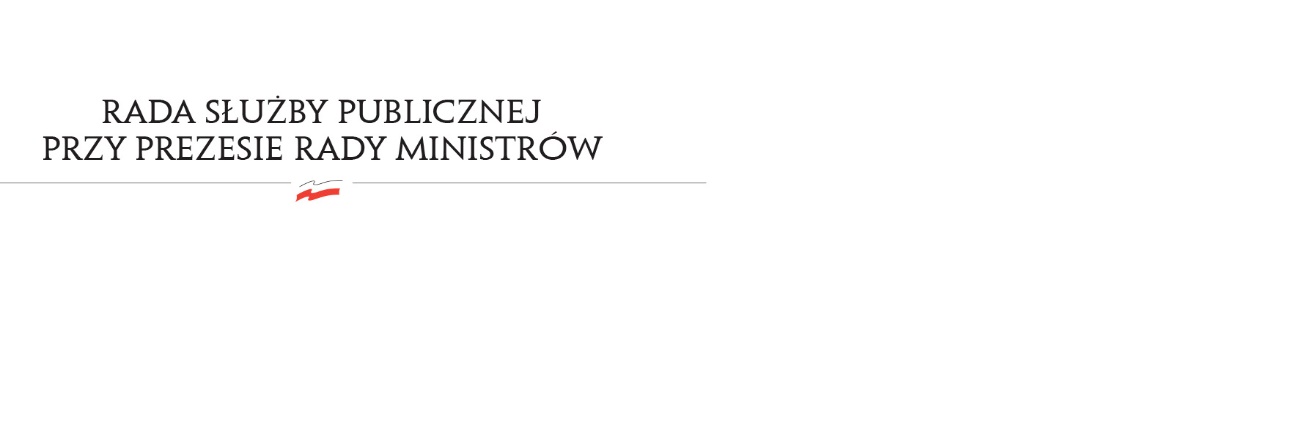 RSP.3613.4.2016.MB	Uchwała 4	Rady Służby Publicznejz dnia 22 kwietnia 2016 rokuw sprawie: projektu ustawy o zmianie ustawy o Krajowej Szkole Administracji Publicznej 
(z dnia 18 kwietnia 2016 r.)Rada Służby Publicznej pozytywnie opiniuje projekt ustawy o zmianie ustawy o Krajowej Szkole Administracji Publicznej.